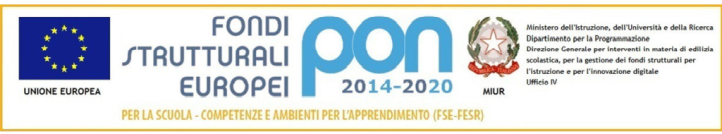 Ministero dell’Istruzione dell’Università e della RicercaISTITUTO COMPRENSIVO STATALEVia Roma 51 - 20014 Nerviano (MI)Tel: 0331587220 - Fax: 0331584028miic85300x@istruzione.itwww.viadeiboschi.gov.itmiic85300x@pec.istruzione.itNerviano,    					        		                                                     All’attenzione dei collaboratori scolasticidella RSU delle sigle sindacali firmatarie del  CCNLOggetto:sospensione assegnazione personale collaboratore scolastico ai plessi Si comunica che a seguito del confronto previsto  per il 02.10.2019 per l’apertura delle trattative sindacali viene temporaneamente sospesa l’assegnazione dei collaboratori scolastici ai plessi. Lo scrivente informerà gli interessati non appena avrà risvoltio di rilievo.Il Dirigente ScolasticoIng. Antonino Giuseppe Ubaldini
Firma autografa sostituita a mezzo stampa 
ai sensi dell’art. 3, 2° comma, D.Lgs n. 39/93